SMLOUVA O VÝKUPU ELEKTRICKÉ ENERGIEuzavřená dle zákona č. 89/2012 Sb., občanský zákoník, v souladu se zákonem č. 458/2000 Sb.,o podmínkách podnikání a o výkonu státní správy v energetických odvětvích a o změně některýchzákonů (energetický zákon) a dalšími souvisejícími předpisyčíslo smlouvy (DMS Výrobce): 498-2024-11142(dále jen „Smlouva“)Jméno a příjmení / Firma:Ministerstvo zemědělstvíTěšnov 65/17, 110 00 Praha – Nové Město00020478Trvale bytem / se sídlem:Dat. nar. / IČO:DIČ:CZ00020478Zapsaná v obchodním rejstříku vedeném 325 - Organizační složka státu, pod sp. zn., pod sp. zn.Číslo licence:Číslo účtu:1120365681226001/0710Kontaktní osoba:E-mail:Telefon:Mgr. Pavel Brokešpavel.brokes@mze.cz221 812 684Korespondenční adresa:Těšnov 65/17, 110 00 Praha – Nové Město(dále jako „Výrobce“)aPražská plynárenská, a.s.se sídlem:Národní 37, 11000 Praha 1 - Nové MěstoIČO:60193492DIČ:CZ60193492Zapsaná:v obchodním rejstříku vedeném Městským soudem v Praze, pod sp. zn. B 2337Číslo licence:Kontaktní osoba:E-mail:xxxxxxxxxxxxxxxxxxxxxxxxxxxxxxxxxxxxxxxxxxxxxxxxxxxxxxxTelefon:(dále jako „Obchodník“)(Výrobce a Obchodník dále společně také „Smluvní strany“)PREAMBULESmluvní strany prohlašují, že k plnění předmětu této Smlouvy mají k dispozici veškeré souhlasy a oprávnění, a to jaksoukromoprávního, tak veřejnoprávního charakteru.A.B.Výrobce prohlašuje, že ke dni podpisu této Smlouvy je provozovatelem výrobny elektřiny, specifikované v Příloze č. 1 tétoSmlouvy (dále jen „zdroj“), připojené k distribuční soustavě.I.PŘEDMĚT SMLOUVY A PRÁVA A POVINNOSTI SMLUVNÍCH STRAN11.1.2Výrobce se zavazuje dodat Obchodníkovi elektřinu vyrobenou ve zdroji a vyvedenou v předávacím místě do elektrizačnísoustavy v souladu s Přílohou č. 1 této Smlouvy.Obchodník, jakožto subjekt zúčtování se zavazuje, že v režimu přenesené odpovědnosti za odchylku od Výrobce odebereveškeré dodané množství elektřiny a zaplatí za něj Výrobci kupní cenu v souladu s Přílohou č. 2 této Smlouvy.1.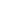 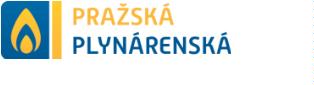 1.3Výrobce (pokud má dle zákona nárok) je povinen předat bezplatně Obchodníkovi záruku (certifikát) o původu elektřiny zobnovitelných zdrojů k elektřině dodané podle této Smlouvy, vydávanou operátorem trhu (společností OTE, a.s.), a případněposkytnout Obchodníkovi součinnost potřebnou pro její získání.II.KUPNÍ CENA A PLATEBNÍ PODMÍNKY222.1.2.3Kupní cena za dodanou elektřinu a pravidla pro její změny se řídí Přílohou č. 2 této Smlouvy.Platební podmínky se řídí pravidly stanovenými v Příloze č. 3 této Smlouvy.V případě změny režimu Výrobce (plátce, neplátce DPH) je Výrobce povinen Obchodníka o této skutečnosti informovat.Případné problémy způsobené porušením této povinnosti budou přičteny k tíži Výrobce.III.SPECIFIKACE ZDROJE, MĚŘENÍ A VYHODNOCENÍ MNOŽSTVÍ DODANÉ ELEKTŘINY33.1.2Specifikace zdroje a předávacího místa je uvedena v Příloze č. 1 této Smlouvy.Obchodní měření elektřiny dodávané do předávacího místa ze zdroje je stanoveno ve smlouvách o připojení, uzavřenýchmezi Výrobcem a místně příslušným provozovatelem distribuční soustavy v souladu s právními předpisy. Měřící zařízení propředávací místa též dodává a instaluje příslušný provozovatel distribuční soustavy.3.3Množství elektřiny Výrobcem skutečně dodané Obchodníkovi na základě této Smlouvy odpovídá množství elektřiny, kterébylo převzato do distribuční soustavy příslušného provozovatele distribuční soustavy, ke které je zdroj připojen a stanoví sez údajů získaných obchodním měřením dle odst. 3.2 tohoto článku Smlouvy. Smluvní strany pro účely vyúčtování považujítakto získaný údaj za rozhodující a vykazují dodané množství v kWh.IV.PRÁVA A POVINNOSTI SMLUVNÍCH STRAN44.1.2Smluvní strany se ve vztahu k předmětu této Smlouvy zavazují věnovat zvýšenou pozornost předcházení vzniku jakékolivújmy.Výrobce je zejména povinen:a)b)c)d)vyrobenou elektřinu dodávat do distribuční soustavy v požadované kvalitě a při splnění dalších podmínekv souladu s pravidly provozování distribuční soustavy příslušného provozovatele;umožnit Obchodníkovi přístup k obchodnímu měření a umožnit mu provedení kontrolních odečtů elektroměrů;informovat Obchodníka o případném ukončení provozování zdroje či jakékoliv jiné skutečnosti, která by mohlamít vliv na trvání této Smlouvy či na plnění z ní;informovat Obchodníka o vzniku, zániku či změně licence Výrobce.45.3.1Smluvní strany se zavazují vzájemně a bez zbytečného odkladu informovat o jakýchkoliv změnách a skutečnostech, které bymohly mít vliv na plnění této Smlouvy.V.DOBA TRVÁNÍ SMLOUVY A MOŽNOSTI JEJÍHO UKONČENÍTato Smlouva nabývá platnosti a dnem jejího podpisu oběma Smluvními stranami a účinnosti dnem jejího uveřejnění vregistru smluv.55.2.3Tato Smlouva je uzavřena na dobu určitou, a to do 31.12.2024.Doba trvání Smlouvy se automaticky prodlužuje vždy o jeden rok, a to i opakovaně, za předpokladu, že ani jedna zeSmluvních stran nesdělí druhé Smluvní straně nejpozději do 30.11. příslušného kalendářního roku, že na dalším prodlouženíSmlouvy již nemá zájem.2.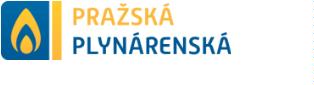 55.4.5Obchodník je oprávněn od této Smlouvy odstoupit v případě, že:a)b)c)d)dojde k odpojení zdroje od distribuční soustavy;dojde k trvalému ukončení provozování zdroje;ukáže-li se prohlášení Výrobce uvedené v Preambuli této Smlouvy jako nepravdivé;poruší-li Výrobce jakoukoli svou povinnost vyplývající z této Smlouvy.Pokud je výrobní zdroj připojen dle vyhlášky č. 16/2016 Sb. k elektrizační soustavě ve standardním procesu a provozovanýbez licence, tedy tzv. mikrozdroj, a je-li výrobní EAN zároveň EAN spotřebním, pak platnost a účinnost této Smlouvyautomaticky skončí ke dni ukončení účinnosti smlouvy o dodávkách elektřiny mezi Obchodníkem (jakožto prodávajícím) aVýrobcem (jakožto zákazníkem).55.6.7Smluvní strany jsou dále oprávněny od této Smlouvy písemně odstoupit z důvodů a v případech, které stanoví zákon.Obchodník svým podpisem níže potvrzuje, že souhlasí s tím, aby obraz Smlouvy včetně jejích příloh a případných dodatků ametadata k této Smlouvě byly uveřejněny v registru smluv v souladu se zákonem č. 340/2015 Sb., o zvláštních podmínkáchúčinnosti některých smluv, uveřejňování těchto smluv a o registru smluv (zákon o registru smluv), ve znění pozdějšíchpředpisů. Smluvní strany se dohodly, že podklady dle předchozí věty odešle za účelem jejich uveřejnění správci registrusmluv Výrobce; tím není dotčeno právo Obchodníka k jejich odeslání. Obchodník tímto uděluje souhlas Výrobci k uveřejněnívšech podkladů, dokumentů, údajů a informací uvedených v tomto odstavci a těch, k jejichž uveřejnění je Výrobce povinendle právních předpisů.VI.ZÁVĚREČNÁ USTANOVENÍ66.1.2Tato Smlouva se v záležitostech výslovně neupravených řídí příslušnými ustanoveními obecně závazných právních předpisů.Tato smlouva nahrazuje veškeré dohody a ujednání v jakékoli podobě, které smluvní strany před podpisem této smlouvyučinily ohledně předmětu shodného s předmětem této smlouvy.666.3.4.5Výrobce (fyzická osoba) bere na vědomí, že Obchodník zpracovává osobní údaje v souladu s příslušnými právními předpisy,zejména v souladu s obecným nařízením o ochraně osobních údajů.Přílohy jsou nedílnou součástí této Smlouvy.Tuto Smlouvu lze měnit a doplňovat pouze ve formě písemných dodatků, podepsaných oběma Smluvními stranami. Zapísemnou formu nebude pro tento účel považována výměna e-mailových či jiných elektronických zpráv.Pro doručování písemných dokumentů dle této Smlouvy se použije ustanovení § 573 občanského zákoníku, a tedy se má zato, že zásilka odeslaná s využitím provozovatele poštovních služeb na adresu v ČR došla 3. pracovní den po jejím odeslání, abyla-li odeslána na adresu v jiném státě, pak 15. pracovní den po jejím odeslání.6.666.7.8Veškerá prohlášení Smluvních stran učiněná v této Smlouvě či v jejích Přílohách představují smluvní povinnosti.Žádná ze Smluvních stran není oprávněna převést či postoupit jakákoliv práva a povinnosti z této Smlouvy či tuto Smlouvujako celek na třetí osobu bez souhlasu druhé Smluvní strany.6.9Stane-li se některé ustanovení této Smlouvy neplatným, nevymahatelným či zdánlivým (nicotným), nebude tím dotčenaplatnost Smlouvy jako celku. Smluvní strany si v takovém případě vzájemně poskytnout veškerou potřebnou součinnostk tomu, aby bylo nahrazeno ustanovením platným, vymahatelným a nikoli zdánlivým, které bude co nejlépe odpovídatsmyslu a účelu ustanovení původního.6.10Tato Smlouva je sepsána ve dvou (2) vyhotoveních a každá ze Smluvních stran obdrží jedno (1) vyhotovení.Přílohy:---Příloha č. 1: Specifikace zdrojePříloha č. 2: Kupní cenaPříloha č. 3: Platební podmínkyV__________________________ dne_________________V Praze dne __________________________________________________________________________________________________________________________________výrobcePražská plynárenská, a.s.3.x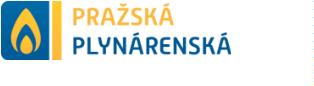 Příloha č. 1Specifikace zdrojeJméno a příjmení / FirmaAdresa zdrojeMinisterstvo zemědělstvíBoženy Němcové 231, 530 02 Pardubicefotovoltaická elektrárnaxxxxxxxxxxxxxxxxxxxxxxxxNETyp zdrojePředávací místo EANVýrobní EAN je současně spotřebním EANDatum uvedení zdroje do provozuLicence č.01.04.2024xxxxxxxxxMIKROZDROJDistribuční soustavaTyp měřeníČEZBInstalovaný výkon v kWNapěťová hladina29,960,4 (NN)Plátce DPHANOPerioda fakturyročníE-mail pro zasílání faktur (self-billing)pavel.brokes@mze.cz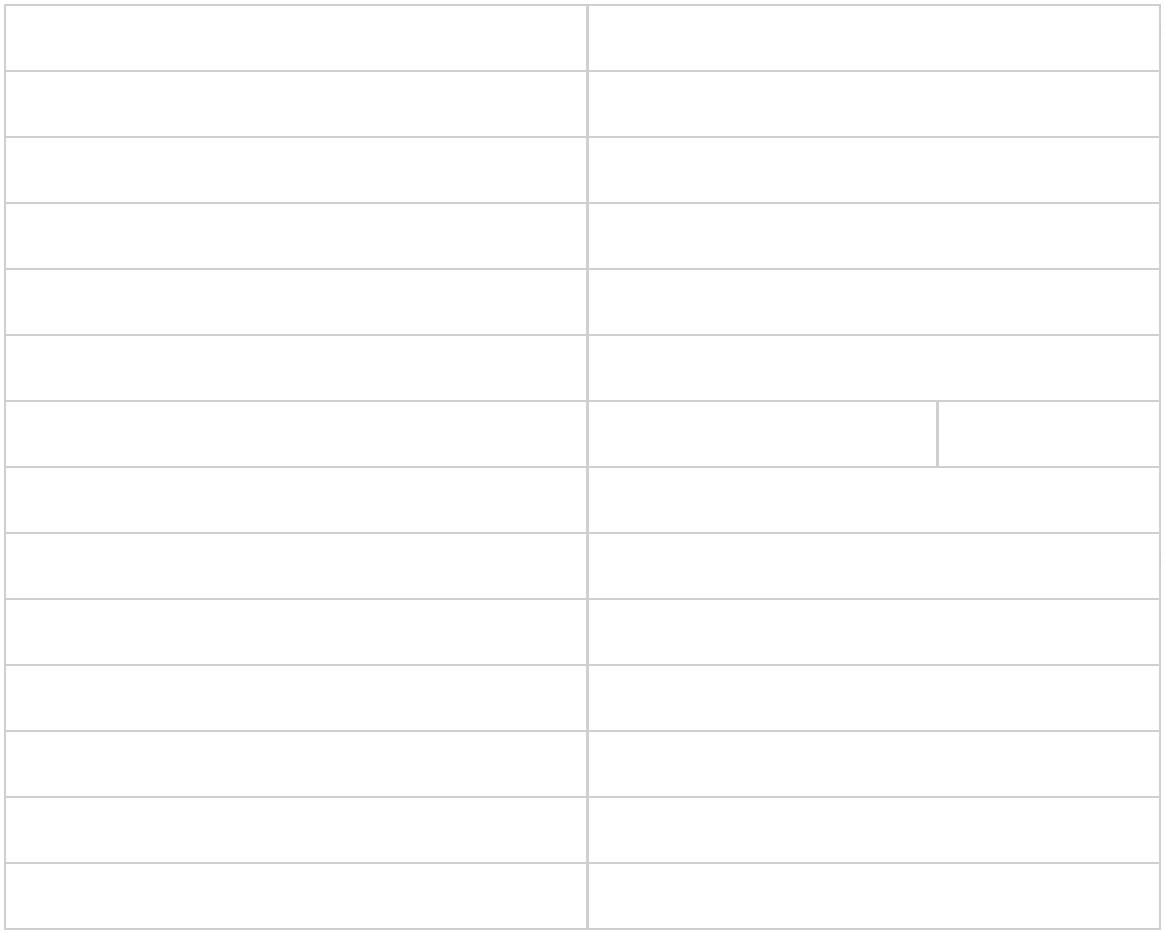 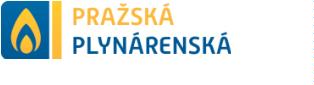 Příloha č. 2Individuální kupní cena za dodanou elektřinuSmluvní strany sjednávají individuální kupní cenu dodané elektřiny (dále jen "Kupní cena"). Kupní cena elektřiny je uvedenabez DPH.Jméno a příjmení / FirmaPředávací místo EANMinisterstvo zemědělstvíxxxxxxxxxxxxxxxxod 01.04.2024 do 31.12.2024SOLAR EFEKTObdobí dodávky (dále jen "Cenové období)Sjednaný produktKupní cena (CZK/MWh)1800Kupní cena se sjednává na dobu určitou od 01.04.2024 do 31.12.2024 (dále jen "Cenové období").Pro každý následující rok trvání Smlouvy je Výrobce oprávněn písemně kontaktovat Obchodníka se žádostí o novouindividuální výši Kupní ceny, a to e-mailem doručeným Obchodníkovi nejpozději do 15. 10. roku, který bezprostředněpředchází roku, pro který bude nová Kupní cena navržena. V takovém případě předloží Obchodník Výrobci nabídku Kupníceny na následující rok a stanoví dobu, po kterou bude svou nabídkou vázán. Ke sjednání nové Kupní ceny nebo způsobujejího stanovení a nového cenového období dojde uzavřením písemného dodatku ke Smlouvě ve formě změny této Přílohy 2Smlouvy.V případě, že Výrobce nabídnutou individuální Kupní cenu v daném termínu neakceptuje a k uzavření dodatku dlepředchozího odstavce nebo k ukončení smlouvy nedojde, Kupní cena dle této Přílohy 2 uplynutím Cenového obdobípřestane platit a na následující Cenové období jednoho roku bude nahrazena Kupní cenou uvedenou v aktuálně platnémCeníku výkupů přebytků z výroby elektřiny pro výrobce s instalovaným výkonem do 30 kW uveřejněném nainternetových stránkách Obchodníka na adrese www.ppas.cz. Kupní cena může být tímto způsobem určena i opakovaně.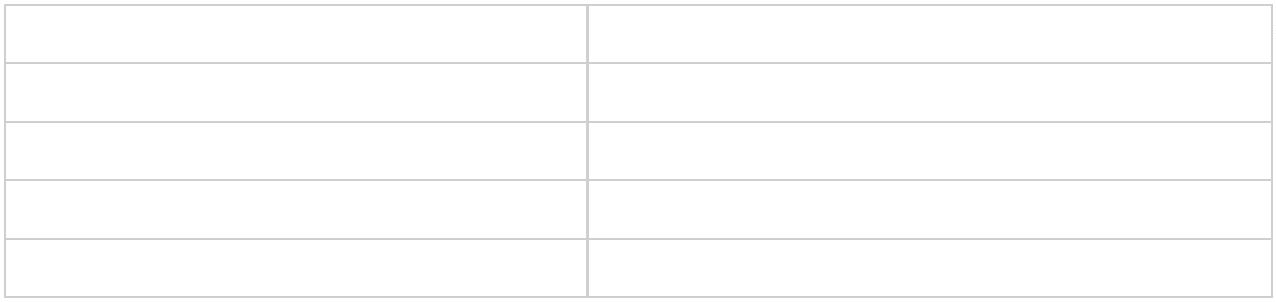 Příloha č. 3Platební podmínky Self-billing12..Výrobce tímto zmocňuje Obchodníka, aby jeho jménem vystavil daňový doklad/fakturu (dále jen „faktura“) za dodávkyelektřiny podle této Smlouvy.Dodanou elektřinu bude Obchodník vyhodnocovat pro její vyúčtování ve sjednaném produktu na základě dat o měřeníprovozovatelem distribuční soustavy poskytnutých Obchodníkovi prostřednictvím informačního systému operátora trhuOTE, a.s. (dále jen „informační systém operátora trhu“).3.Obchodník vystaví bezplatně fakturu za dodávky elektřiny podle této Smlouvy s datem uskutečnění zdanitelného plněnídnem vystavení faktury. Den vystavení faktury je den skutečně zjištěné spotřeby.45..Při výpočtu platby za dodanou elektrickou energii Obchodník vychází z dat o měření v informačním systému operátora trhua z cen podle přílohy č. 2 Smlouvy. Obchodník poukazuje Výrobci celkovou platbu na účet uvedený v této Smlouvě.Faktury vystavené podle této Smlouvy obsahují náležitosti daňového dokladu. V případech, kdy je podle právních předpisůplatných v okamžiku uskutečnění dodávky elektřiny jako zdanitelného plnění Výrobce plátcem daně z přidané hodnoty,bude daňový doklad v souladu s ustanovením § 92f zákona č. 235/2004 Sb., o dani z přidané hodnoty, a nařízením vlády č.361/2014 Sb., ve znění pozdějších předpisů vystaven v režimu přenesené daňové povinnosti.Nebude-li faktura obsahovat veškeré náležitosti daňového dokladu stanovené ZDPH, bude-li uplatněn chybný režim DPHnebo nebude-li množství dodané elektřiny dle faktury odpovídat údajům z informačního systému operátora trhu, jeObchodník povinen tyto údaje ve faktuře opravit tak, aby byly v souladu se ZDPH, s režimem DPH a s informačnímsystémem operátora trhu. Údaje z informačního systému operátora trhu jsou smluvními stranami považovány za závazné.6.78..Faktury mají splatnost 45 dní od jejich doručení. Připadne-li poslední den doby splatnosti na den, který není pracovní den,prodlužuje se doba splatnosti do konce bezprostředně následujícího pracovního dne.Nezaplatí-li některá ze Smluvních stran peněžitý dluh řádně a včas, je povinna uhradit druhé Smluvní straně úrok z prodleníve výši 0,02 % z dlužné částky za každý kalendářní den prodlení, přičemž dnem splnění závazku se rozumí datum připsáníplatby na bankovní účet příjemce platby.91.Faktury jsou Obchodníkem zasílány Výrobci ve frekvenci uvedené v příloze č.1 této Smlouvy na emailovou adresu uvedenoutamtéž.0.Službu Self-billing poskytuje Obchodník Výrobci bezplatně.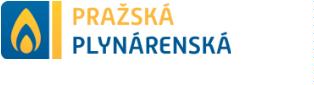 